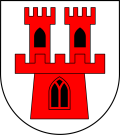 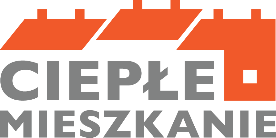 Załącznik nr 3do Zarządzenia Burmistrza Grodkowa nr 0050.992.2023 z dnia 13 lipca 2023r.Wnioseko dofinansowanie w formie dotacji, w ramach programu priorytetowego „Ciepłe Mieszkanie” na terenie Gminy GrodkówPrzed przystąpieniem do wypełnienia wniosku należy zapoznać się z Regulaminem naboru wniosków oraz Instrukcją wypełniania wniosku.INFORMACJE OGÓLNEINFORMACJE O PRZEDSIĘWZIĘCIUZAKRES RZECZOWY PRZEDSIĘWZIĘCIAŹródła ciepła, przyłącza, instalacje, wentylacjaWnioskuję o udzielenie dotacji na następujące pozycje zakresu rzeczowego:Stolarka okienna i drzwiowaWnioskuję o udzielenie dotacji na następujące pozycje zakresu rzeczowego:DokumentacjaWnioskuję o udzielenie dotacji na następujące pozycje zakresu rzeczowego:DOCHÓD WNIOSKODAWCYDOTYCZY PODSTAWOWEGO POZIOMU DOFINANSOWANIAOświadczam, że uzyskałem/am dochód roczny: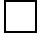 Oświadczam, że powyższe dane są prawdziwe, pełne, a także, że zapoznałem się z warunkami udzielania dofinansowania i zobowiązuję się do udostępnienia dokumentów potwierdzających powyższe dane na żądanie upoważnionych podmiotów.DOTYCZY PODWYŻSZONEGO POZIOMU DOFINANSOWANIADOTYCZY NAJWYŻSZEGO POZIOMU DOFINANSOWANIA (wybrać właściwe)OŚWIADCZENIAOświadczenie o odpowiedzialności karnejOświadczam, że jest mi znana odpowiedzialność karna, w szczególności za złożenie podrobionego, przerobionego, poświadczającego nieprawdę albo nierzetelnego dokumentu albo złożenie nierzetelnego, pisemnego oświadczenia dotyczącego okoliczności mających istotne znaczenie dla uzyskania dofinansowania wynikająca z art. 297 ustawy z dnia 6 czerwca 1997 roku - Kodeks karny.Oświadczenie o zgodności rodzaju budynku z Programem PriorytetowymOświadczam, że niniejszym wnioskiem o dofinansowanie jest objęty lokal mieszkalny wydzielony w budynku wielorodzinnym, zdefiniowany w Programie Priorytetowym Ciepłe Mieszkanie z wyodrębnioną księgą wieczystą. Jednocześnie oświadczam, że lokal mieszkalny nie jest wykorzystywany sezonowo.Oświadczenie o zapoznaniu się z niezbędną dokumentacją do złożenia wnioskuOświadczam, że zapoznałem się z dokumentami niezbędnymi do złożenia wniosku, w szczególności w Regulaminem naboru wniosków i instrukcją wypełniania wniosku o dofinansowanie oraz rozumiem i akceptuję zawarte w nich prawa i obowiązki.Oświadczenie dotyczące kontroliAkceptuję możliwość przeprowadzenia przez Narodowy Fundusz Ochrony Środowiska i Gospodarki Wodnej (NFOŚiGW), Wojewódzki Fundusz Ochrony Środowiska i Gospodarki Wodnej (wfośigw) lub osoby/podmioty wskazane przez NFOŚiGW/wfośigw, kontroli w trakcie realizacji przedsięwzięcia, a także w okresie trwałości przedsięwzięcia, w lokalu mieszkalnym objętym przedsięwzięciem oraz dokumentów związanych z dotacją.Oświadczenie o uniknięciu podwójnego dofinansowaniaOświadczam, że łączna kwota dofinansowania realizowanego przedsięwzięcia w ramach Programu ze wszystkich środków publicznych nie przekroczy 100% kosztów kwalifikowanych przedsięwzięcia.Oświadczenie o zgodności realizacji przedsięwzięcia z przepisami prawa budowlanegoOświadczam, że jestem świadomy konieczności realizacji przedsięwzięcia zgodnie z przepisami prawa budowlanego, w szczególności uzyskania pozwolenia na budowę lub dokonania zgłoszenia robót nie wymagających pozwolenia na budowę, lub uzyskania pozwolenia konserwatora zabytków na prowadzenie robót budowlanych przy zabytku wpisanym do rejestru (jeśli dotyczy).Oświadczenie, że po zakończeniu przedsięwzięcia w lokalu mieszkalnym pozostaną w eksploatacji tylko źródła ciepła zgodne z wymaganiami ProgramuOświadczam, że w okresie trwałości wynoszącym 5 lat od daty zakończenia przedsięwzięcia, nie dokonam zmiany przeznaczenia lokalu, którego dotyczy wniosek o dofinansowanie z mieszkalnego na inny, nie zdemontuję urządzeń, instalacji oraz wyrobów budowlanych zakupionych i zainstalowanych w ramach dofinansowanego przedsięwzięcia, a także nie zainstaluję dodatkowych źródeł ciepła, niespełniających wymagań technicznych i warunków Programu.Oświadczenie, że zakres przedsięwzięcia jest zgodny z programem ochrony powietrza właściwym ze względu na usytuowanie lokalu mieszkalnegoOświadczam, że zakres przedsięwzięcia jest zgodny z programem ochrony powietrza w rozumieniu art. 91 ustawy z dnia 27 kwietnia 2001r.Prawo ochrony środowiska, właściwym ze względu na usytuowanie lokalu mieszkalnego, obowiązującym na dzień złożenia wniosku odofinansowanie.Oświadczenia wnioskodawcy o posiadaniu zgód współmałżonka, współwłaściciela/wszystkich współwłaścicieli lokalu mieszkalnego (jeśli zaznaczono: współwłaściciel, współmałżonek)Oświadczam, że posiadam zgodę/zgody współwłaściciela /wszystkich współwłaścicieli lokalu mieszkalnego na realizację przedsięwzięcia ujętegow niniejszym wniosku o dofinansowanie. (jeśli dotyczy)Oświadczam, że posiadam zgodę/zgody na przetwarzanie danych osobowych współmałżonka, współwłaściciela/wszystkich współwłaścicieli lokalu mieszkalnego oraz przekazałem im klauzulę informacyjną Administratora Danych Osobowych. (jeśli dotyczy)Oświadczenie wnioskodawcy o uprawnieniu do dokonywania zmian w lokaluOświadczam, że jestem uprawniony do dokonywania zmian w lokalu mieszkalnym obejmującym wnioskowane przedsięwzięcie. Oświadczam, że jeśli prace będą realizowane poza lokalem mieszkalnym, uzyskam odpowiednie zgody.Oświadczenie o prawie do otrzymywania zasiłku (dotyczy beneficjentów z najwyższym poziomemdofinansowania)Oświadczam, że od dnia złożenia wniosku o wydanie zaświadczenia o prawie do otrzymywania zasiłku, o którym mowa w ust. 8 pkt 2 Części 3 Programu, do dnia złożenia wniosku o dofinansowanie, mam ustalone prawo do otrzymywania zasiłku stałego, zasiłku okresowego, zasiłku rodzinnego lub specjalnego zasiłku opiekuńczego i nie utraciłem tego prawa.Klauzula informacyjna o przetwarzaniu danychNa podstawie art. 13 ust. 1 i ust. 2 rozporządzenia Parlamentu Europejskiego i Rady (UE) 2016/679 z 27 kwietnia 2016 r. w sprawie ochrony osób fizycznych w związku z przetwarzaniem danych osobowych i w sprawie swobodnego przepływu takich danych oraz uchylenia dyrektywy 95/46/WE (dalej: RODO), informuję, że: Administrator danych:Administratorem Pani/Pana danych osobowych jest Burmistrz Grodkowa z siedzibą w Grodkowie, ul. Warszawska 29,                     49-200 Grodków.Inspektor ochrony danych: Inspektorem ochrony danych osobowych w Urzędzie Miejskim w Grodkowie jest Agata Wagner, adres e-mail: radca.prawny@grodkow.pl Cele przetwarzania danych osobowych oraz podstawa prawna przetwarzania:  Przetwarzanie Pani/Pana danych osobowych odbywać się będzie na podstawie art. 6 ust. 1 lit. c RODO, wyłącznie w celu realizacji programu priorytetowego „Ciepłe Mieszkanie” będącego podstawą ubiegania się o dotację na realizację zadań objętych niniejszą deklaracją.Odbiorcy danych: Pani/Pana dane osobowe nie będą przekazywane żadnym odbiorcom danych.Okres przechowywania danych osobowych:Pani/Pana dane osobowe będą przechowywane przez okres niezbędny do osiągnięcia celu procesu przetwarzania, zgodnie  z wymogami programu priorytetowego „Ciepłe Mieszkanie”, nie krócej niż okresy zgodne z kategoriami archiwalnymi,                    o których mowa w rozporządzeniu Prezesa Rady Ministrów z dnia 18 stycznia 2011 r. w sprawie instrukcji kancelaryjnej, jednolitych rzeczowych wykazów akt oraz instrukcji w sprawie organizacji i zakresu działania archiwów zakładowych.Prawo dostępu do danych osobowych: Posiada Pani/Pan prawo dostępu do treści swoich danych osobowych, prawo do ich sprostowania, usunięcia oraz prawo do ograniczenia ich przetwarzania. Ponadto także prawo do cofnięcia zgody w dowolnym momencie bez wpływu na zgodność z prawem przetwarzania, prawo do przenoszenia danych oraz prawo do wniesienia sprzeciwu wobec przetwarzania Pani/Pana danych osobowych. Prawo wniesienia skargi do organu nadzorczego:Przysługuje Pani/Panu prawo wniesienia skargi do Prezesa Urzędu Ochrony Danych Osobowych, gdy uzna Pani/Pan, iż przetwarzanie danych osobowych Pani/Pana dotyczących narusza przepisy RODO. Konsekwencje niepodania danych osobowych:  Podanie przez Panią/Pana danych osobowych jest konieczne do przygotowania dokumentacji i wniosku o dofinansowanie   w ramach programu priorytetowego „Ciepłe Mieszkanie”, którego celem jest poprawa jakości powietrza oraz zmniejszenie emisji pyłów oraz gazów cieplarnianych poprzez wymianę źródła ciepła i poprawę efektywności energetycznej w lokalu mieszkalnym. Przekazanie danych do państwa trzeciego/organizacji międzynarodowej: Nie dotyczyZautomatyzowane podejmowanie decyzji, profilowanie: WYMAGANE ZAŁĄCZNIKI DOŁĄCZONE DO WNIOSKUZaświadczenie wydane zgodnie z art. 411 ust. 10g ustawy – Prawo ochrony środowiska, przez organ właściwy ze względu na adres zamieszkania wnioskodawcy, nie wcześniej niż 3 miesiące przed datą złożenia wniosku o dofinansowanie, wskazujące przeciętny miesięczny dochód na jednego członka gospodarstwa domowego wnioskodawcy. (jeśli zaznaczono poziom podwyższony lub najwyższy dofinansowania)Zaświadczenie wydane na wniosek Beneficjenta, przez organ właściwy, potwierdzające ustalone prawo do otrzymywania zasiłku stałego, zasiłku okresowego, zasiłku rodzinnego lub specjalnego zasiłku opiekuńczego, zawierające wskazanie rodzaju zasiłku oraz okresu, na który został przyznany, wydane nie wcześniej niż 3 miesiące przed datą złożenia wniosku o dofinansowanie. (jeśli zaznaczono poziom najwyższy dofinansowania)Załącznik zawierający oświadczenia:Współwłaściciela/wszystkich współwłaścicieli o wyrażeniu zgody na realizację przedsięwzięcia ujętego w niniejszym wniosku odofinansowanie. (jeśli budynek/lokal mieszkalny jest objęty współwłasnością)    4. Współmałżonka o wyrażeniu zgody na zaciągnięcie zobowiązań. (jeśli wnioskodawca posiada ustawową wspólność majątkową)    5. Dokument potwierdzający dochód lub liczbę hektarów przeliczeniowychWnoszę o zawarcie umowy dotacji na warunkach opisanych w niniejszym wniosku.ZAŁĄCZNIK NR 3 DO WNIOSKU O DOFINANSOWANIE W RAMACH PROGRAMUPRIORYTETOWEGO „CIEPŁE MIESZKANIE”(jeśli lokal mieszkalny jest objęty współwłasnością)Oświadczenie współwłaściciela/wszystkich pozostałych współwłaścicieli lokalu mieszkalnego o wyrażeniu zgody na realizację przedsięwzięcia w ramach programu priorytetowego „Ciepłe Mieszkanie”Ja/My niżej podpisany/podpisani oświadczam/oświadczamy, że jestem/jesteśmy współwłaścicielem/współwłaścicielami lokalu mieszkalnego z wyodrębnioną księgą wieczystą położonego pod niżej wskazanym adresem:…………………………………………………………………………………………………………………………..Adres lokalu mieszkalnegoOświadczam, że jako współwłaściciel wyrażam zgodę na realizację przedsięwzięcia ujętego w niniejszym wniosku o dofinansowanie. Dane osób składających oświadczenie:ZAŁĄCZNIK NR 4 DO WNIOSKU O DOFINANSOWANIE W RAMACH PROGRAMU PRIORYTETOWEGO „CIEPŁE MIESZKANIE”Oświadczenie współmałżonka Wnioskodawcy o wyrażeniu zgody na zaciągnięcie przez współmałżonka zobowiązań wynikających z umowy dotacjiJa, niżej podpisana/y , ………………………………………………………………………………………………………………..PESEL: ………………………………………………………………………………..zamieszkała/y w ……………………………………………….……………………………………….oświadczam, że:wyrażam zgodę na zaciągnięcie przez mojego współmałżonka	zobowiązańwynikających z umowy dotacji zawieranej w celu dofinansowania przedsięwzięcia realizowanego w ramach przyjętego przez Narodowy Fundusz Ochrony Środowiska i Gospodarki Wodnej Programu Priorytetowego Ciepłe Mieszkanie, których treść jest mi znana.(data, podpis)a)	Dane ogólnea)	Dane ogólnea)	Dane ogólnea)	Dane ogólnea)	Dane ogólnea)	Dane ogólnea)	Dane ogólnea)	Dane ogólnea)	Dane ogólnea)	Dane ogólnea)	Dane ogólnea)	Dane ogólnea)	Dane ogólnea)	Dane ogólneNazwiskoImięPESELNIP (jeżeli prowadzidziałalność gospodarcząTelefon kontaktowye-mail Wnioskodawcyb)	Informacja o współmałżonkub)	Informacja o współmałżonkub)	Informacja o współmałżonkub)	Informacja o współmałżonkub)	Informacja o współmałżonkub)	Informacja o współmałżonkub)	Informacja o współmałżonkub)	Informacja o współmałżonkub)	Informacja o współmałżonkub)	Informacja o współmałżonkub)	Informacja o współmałżonkub)	Informacja o współmałżonkub)	Informacja o współmałżonkub)	Informacja o współmałżonku    Pozostaję w związku małżeńskim	     Nie pozostaję w związku małżeńskim    Pozostaję w związku małżeńskim	     Nie pozostaję w związku małżeńskim    Pozostaję w związku małżeńskim	     Nie pozostaję w związku małżeńskim    Pozostaję w związku małżeńskim	     Nie pozostaję w związku małżeńskim    Pozostaję w związku małżeńskim	     Nie pozostaję w związku małżeńskim    Pozostaję w związku małżeńskim	     Nie pozostaję w związku małżeńskim    Pozostaję w związku małżeńskim	     Nie pozostaję w związku małżeńskim    Pozostaję w związku małżeńskim	     Nie pozostaję w związku małżeńskim    Pozostaję w związku małżeńskim	     Nie pozostaję w związku małżeńskim    Pozostaję w związku małżeńskim	     Nie pozostaję w związku małżeńskim    Pozostaję w związku małżeńskim	     Nie pozostaję w związku małżeńskim    Pozostaję w związku małżeńskim	     Nie pozostaję w związku małżeńskim    Pozostaję w związku małżeńskim	     Nie pozostaję w związku małżeńskim    Pozostaję w związku małżeńskim	     Nie pozostaję w związku małżeńskimImię i nazwiskowspółmałżonkaPESELwspółmałżonka    Pozostaję w ustawowej wspólności majątkowej	  Posiadam rozdzielność majątkową ze współmałżonką/iem    Pozostaję w ustawowej wspólności majątkowej	  Posiadam rozdzielność majątkową ze współmałżonką/iem    Pozostaję w ustawowej wspólności majątkowej	  Posiadam rozdzielność majątkową ze współmałżonką/iem    Pozostaję w ustawowej wspólności majątkowej	  Posiadam rozdzielność majątkową ze współmałżonką/iem    Pozostaję w ustawowej wspólności majątkowej	  Posiadam rozdzielność majątkową ze współmałżonką/iem    Pozostaję w ustawowej wspólności majątkowej	  Posiadam rozdzielność majątkową ze współmałżonką/iem    Pozostaję w ustawowej wspólności majątkowej	  Posiadam rozdzielność majątkową ze współmałżonką/iem    Pozostaję w ustawowej wspólności majątkowej	  Posiadam rozdzielność majątkową ze współmałżonką/iem    Pozostaję w ustawowej wspólności majątkowej	  Posiadam rozdzielność majątkową ze współmałżonką/iem    Pozostaję w ustawowej wspólności majątkowej	  Posiadam rozdzielność majątkową ze współmałżonką/iem    Pozostaję w ustawowej wspólności majątkowej	  Posiadam rozdzielność majątkową ze współmałżonką/iem    Pozostaję w ustawowej wspólności majątkowej	  Posiadam rozdzielność majątkową ze współmałżonką/iem    Pozostaję w ustawowej wspólności majątkowej	  Posiadam rozdzielność majątkową ze współmałżonką/iem    Pozostaję w ustawowej wspólności majątkowej	  Posiadam rozdzielność majątkową ze współmałżonką/iemc) Status Wnioskodawcyc) Status Wnioskodawcy    Jestem WŁAŚCICIELEMlokalu mieszkalnego wydzielonegow budynku wielorodzinnym    Jestem WSPÓŁWŁAŚCICIELEMlokalu mieszkalnego wydzielonegow budynku wielorodzinnymd) Poziom dofinansowania    Jestem Wnioskodawcą uprawnionym	     Jestem Wnioskodawcą uprawnionym	     Jestem WnioskodawcąDo PODSTAWOWEGO poziomu	do PODWYŻSZONEGO poziomu	uprawnionym do NAJWYŻSZEGOdofinansowania (zgodnie § 3 pkt. 5	dofinansowania (zgodnie z § 3 pkt. 6	poziomu dofinansowania (zgodnie z regulaminu naboru)	regulaminu naboru)	§ 3 pkt. 7 regulaminu naboru)e) Adres zamieszkaniae) Adres zamieszkaniae) Adres zamieszkaniae) Adres zamieszkaniaKrajWojewództwoPowiatGminaMiejscowośćUlicaNr domuNr lokaluKod pocztowyPocztaf) Adres do korespondencji (wypełnić, gdy jest inny niż adres zamieszkania)f) Adres do korespondencji (wypełnić, gdy jest inny niż adres zamieszkania)f) Adres do korespondencji (wypełnić, gdy jest inny niż adres zamieszkania)f) Adres do korespondencji (wypełnić, gdy jest inny niż adres zamieszkania)KrajWojewództwoPowiatGminaMiejscowośćUlicaNr domuNr lokaluKod pocztowyPocztaa)	Adres lokalu mieszkalnegoa)	Adres lokalu mieszkalnegoa)	Adres lokalu mieszkalnegoa)	Adres lokalu mieszkalnego    Adres taki sam jak adres zamieszkania (WYPEŁNIĆ JEŚLI INNY)    Adres taki sam jak adres zamieszkania (WYPEŁNIĆ JEŚLI INNY)    Adres taki sam jak adres zamieszkania (WYPEŁNIĆ JEŚLI INNY)    Adres taki sam jak adres zamieszkania (WYPEŁNIĆ JEŚLI INNY)WojewództwoOPOLSKIEPowiatBRZESKIGminaGRODKÓWMiejscowośćUlicaNr domu/lokaluKod pocztowyPocztab)	Dane dotyczące lokalub)	Dane dotyczące lokalub)	Dane dotyczące lokalub)	Dane dotyczące lokaluNumer księgi wieczystejlokalu mieszkalnegoNumer działki(zgodnie z danymi ewidencjigruntów i budynków)Rok wystąpienia o zgodę na budowęPowierzchnia całkowita lokalumieszkalnego [m2]c)	Działalność gospodarczac)	Działalność gospodarczac)	Działalność gospodarczac)	Działalność gospodarcza    w lokalu mieszkalnym prowadzona jest działalność gospodarcza w rozumieniu programu    w lokalu mieszkalnym prowadzona jest działalność gospodarcza w rozumieniu programu    w lokalu mieszkalnym prowadzona jest działalność gospodarcza w rozumieniu programu    w lokalu mieszkalnym prowadzona jest działalność gospodarcza w rozumieniu programuPowierzchnia wykorzystywana na prowadzeniedziałalności gospodarczej [m2]1.Liczba miesięcy w roku wykorzystania powierzchni na prowadzenie działalności gospodarczej2.% powierzchni całkowitej wykorzystywanej na prowadzenie działalności gospodarczej𝑝𝑜𝑙𝑒 1 ∗ 𝑝𝑜𝑙𝑒 212𝑝𝑜𝑙𝑒 1 ∗ 𝑝𝑜𝑙𝑒 212d)	Likwidacja źródła ciepład)	Likwidacja źródła ciepłaŁączna liczba źródeł ciepła na paliwo stałe podlegających likwidacjiRodzaj źródła ciepła podlegającego likwidacjiDotyczyKoszty kwalifikowane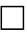 Pompa ciepła powietrze/wodaZakup / montaż pompy ciepła typu powietrze / woda z osprzętem, zbiornikiem akumulacyjnym / buforowym, zbiornikiemcwu z osprzętem.Pompa ciepła powietrze / powietrzeZakup / montaż pompy ciepła typu powietrze / powietrze z osprzętem.Kocioł gazowy kondensacyjnyZakup / montaż kotła gazowego kondensacyjnego z osprzętem, sterowaniem, armaturą zabezpieczającą i regulującą, układem doprowadzenia powietrza i odprowadzenia spalin, zbiornikiem akumulacyjnym / buforowym, zbiornikiem cwu z osprzętem. W ramach kosztów kwalifikowanych osprzętu do kotła gazowego kondensacyjnego ujęta jest m.in. instalacja prowadząca od przyłącza do kotła / od zbiornika na gaz do kotła.Kocioł na pellet drzewny o podwyższonym standardzieZakup / montaż kotła na pellet drzewny z automatycznym sposobem podawania paliwa, o obniżonej emisyjności cząstek stałych o wartości ≤ 20 mg/m3(W odniesieniu do suchych spalin w temp. 0°C, 1013 mbar przy O2=10%) z osprzętem, armaturą zabezpieczającą i regulującą, układem doprowadzenia powietrza i odprowadzenia spalin, zbiornikiem akumulacyjnym/buforowym, zbiornikiem cwu z osprzętem.    budynek mieszkalny w którym znajduje się lokal mieszkalny nie jest podłączony do sieci dystrybucji gazu.Ogrzewanie elektryczneZakup / montaż urządzenia grzewczego elektrycznego (innego niż pompa ciepła) lub zespołu urządzeń grzewczych elektrycznych, materiałów instalacyjnych wchodzących w skład systemu ogrzewania elektrycznego, zbiornika akumulacyjnego / buforowego, zbiornika cwu z osprzętem.Podłączenie lokalu do efektywnego źródła ciepła, w rozumieniu programu, w budynku ( w tym do węzła cieplnego znajdującego się w budynku)Zakup / montaż materiałów instalacyjnych i urządzeń wchodzących w skład instalacji centralnego ogrzewania i ciepłej wody użytkowej pomiędzy źródłem ciepła działającym na potrzeby budynku a lokalem mieszkalnym ( w tym podlicznika ciepła w lokalu)Instalacja centralnego ogrzewania oraz instalacja ciepłej wody użytkowejZakup/montaż materiałów instalacyjnych i urządzeń wchodzących w skład instalacji centralnego ogrzewania, wykonanie równoważenia hydraulicznego instalacji grzewczej.Zakup/montaż materiałów instalacyjnych i urządzeń wchodzących w skład instalacji przygotowania ciepłej wody użytkowej.Wentylacja mechaniczna z odzyskiem ciepłaZakup/montaż materiałów instalacyjnych składających się na system wentylacji mechanicznej z odzyskiem ciepła (wentylacja z centralą wentylacyjną, rekuperatory ścienne).DotyczyKoszty kwalifikowaneStolarka okienna w lokalu mieszkalnymZakup/montaż stolarki okiennej w tym okna/drzwi balkonowe, okna połaciowe, powierzchnie przezroczystenieotwieralne wraz z systemami montażowymi. Zakup i montaż materiałów budowlanych w celu przeprowadzenia niezbędnych prac towarzyszących.Stolarka drzwiowaZakup/montaż stolarki drzwiowej tj. drzwi oddzielające lokal od przestrzeni nieogrzewanej lub środowiska zewnętrznego (zawiera również demontaż). Zakup i montaż materiałów budowlanych w celu przeprowadzenia niezbędnych practowarzyszących.DotyczyKoszt kwalifikowanyDokumentacja projektowaKoszt wykonania branżowej dokumentacji projektowej dotyczącej:modernizacji instalacji wewnętrznej co lub cwu,wymiany źródła ciepła,wentylacji mechanicznej z odzyskiem ciepła,budowy wewnętrznej instalacji gazowej,pod warunkiem, że prace będące przedmiotem dokumentacji, zostaną zrealizowane w ramach złożonego wniosku o dofinansowanie przedsięwzięcia, nie później, niż do dnia zakończenia realizacji wnioskowanego przedsięwzięcia.stanowiący podstawę obliczenia podatku, wykazany w ostatnio złożonym zeznaniu podatkowym zgodnie z ustawą o podatku dochodowym od osób fizycznychstanowiący podstawę obliczenia podatku, wykazany w ostatnio złożonym zeznaniu podatkowym zgodnie z ustawą o podatku dochodowym od osób fizycznychstanowiący podstawę obliczenia podatku, wykazany w ostatnio złożonym zeznaniu podatkowym zgodnie z ustawą o podatku dochodowym od osób fizycznychstanowiący podstawę obliczenia podatku, wykazany w ostatnio złożonym zeznaniu podatkowym zgodnie z ustawą o podatku dochodowym od osób fizycznychstanowiący podstawę obliczenia podatku, wykazany w ostatnio złożonym zeznaniu podatkowym zgodnie z ustawą o podatku dochodowym od osób fizycznychstanowiący podstawę obliczenia podatku, wykazany w ostatnio złożonym zeznaniu podatkowym zgodnie z ustawą o podatku dochodowym od osób fizycznychWartość dochoduRodzaj PIT (tj. 36, 36L,37, 38, 39, CFC, 40A)Za rokUstalony:•zgodnie z wartościami określonymi w załączniku do obwieszczenia ministra właściwego do spraw rodziny w sprawiewysokości dochodu za dany rok z działalności podlegającej opodatkowaniu na podstawie przepisów o zryczałtowanym podatku dochodowym od niektórych przychodów osiąganych przez osoby fizyczne, obowiązującego na dzień złożenia wniosku orazzgodnie z wartościami określonymi w załączniku do obwieszczenia ministra właściwego do spraw rodziny w sprawiewysokości dochodu za dany rok z działalności podlegającej opodatkowaniu na podstawie przepisów o zryczałtowanym podatku dochodowym od niektórych przychodów osiąganych przez osoby fizyczne, obowiązującego na dzień złożenia wniosku orazzgodnie z wartościami określonymi w załączniku do obwieszczenia ministra właściwego do spraw rodziny w sprawiewysokości dochodu za dany rok z działalności podlegającej opodatkowaniu na podstawie przepisów o zryczałtowanym podatku dochodowym od niektórych przychodów osiąganych przez osoby fizyczne, obowiązującego na dzień złożenia wniosku orazzgodnie z wartościami określonymi w załączniku do obwieszczenia ministra właściwego do spraw rodziny w sprawiewysokości dochodu za dany rok z działalności podlegającej opodatkowaniu na podstawie przepisów o zryczałtowanym podatku dochodowym od niektórych przychodów osiąganych przez osoby fizyczne, obowiązującego na dzień złożenia wniosku orazzgodnie z wartościami określonymi w załączniku do obwieszczenia ministra właściwego do spraw rodziny w sprawiewysokości dochodu za dany rok z działalności podlegającej opodatkowaniu na podstawie przepisów o zryczałtowanym podatku dochodowym od niektórych przychodów osiąganych przez osoby fizyczne, obowiązującego na dzień złożenia wniosku oraz•na podstawie dokumentów potwierdzających wysokość uzyskanego dochodu, zawierających informacje o wysokości przychodu i stawce podatku lub wysokości opłaconego podatkudochodowego w roku wskazanym w powyższym obwieszczeniu ministrana podstawie dokumentów potwierdzających wysokość uzyskanego dochodu, zawierających informacje o wysokości przychodu i stawce podatku lub wysokości opłaconego podatkudochodowego w roku wskazanym w powyższym obwieszczeniu ministrana podstawie dokumentów potwierdzających wysokość uzyskanego dochodu, zawierających informacje o wysokości przychodu i stawce podatku lub wysokości opłaconego podatkudochodowego w roku wskazanym w powyższym obwieszczeniu ministrana podstawie dokumentów potwierdzających wysokość uzyskanego dochodu, zawierających informacje o wysokości przychodu i stawce podatku lub wysokości opłaconego podatkudochodowego w roku wskazanym w powyższym obwieszczeniu ministrana podstawie dokumentów potwierdzających wysokość uzyskanego dochodu, zawierających informacje o wysokości przychodu i stawce podatku lub wysokości opłaconego podatkudochodowego w roku wskazanym w powyższym obwieszczeniu ministraWartość dochoduRodzaj PITZa rokWysokość zapłaconegopodatku (dla PIT-16)Wysokość zapłaconegopodatku (dla PIT-16)Wysokość przychodów ogółem(dla PIT-28)Wysokość przychodów ogółem(dla PIT-28)Stawka podatkuPIT 28Z tytułu prowadzenia gospodarstwa rolnego, przyjmując, że z 1 ha przeliczeniowego uzyskuje się dochód roczny w wysokości dochodu ogłaszanego corocznie, w drodze obwieszczenia Prezesa Głównego Urzędu Statystycznego na podstawie ustawy o podatku rolnym obowiązującego na dzień złożenia wnioskuZ tytułu prowadzenia gospodarstwa rolnego, przyjmując, że z 1 ha przeliczeniowego uzyskuje się dochód roczny w wysokości dochodu ogłaszanego corocznie, w drodze obwieszczenia Prezesa Głównego Urzędu Statystycznego na podstawie ustawy o podatku rolnym obowiązującego na dzień złożenia wnioskuZ tytułu prowadzenia gospodarstwa rolnego, przyjmując, że z 1 ha przeliczeniowego uzyskuje się dochód roczny w wysokości dochodu ogłaszanego corocznie, w drodze obwieszczenia Prezesa Głównego Urzędu Statystycznego na podstawie ustawy o podatku rolnym obowiązującego na dzień złożenia wnioskuZ tytułu prowadzenia gospodarstwa rolnego, przyjmując, że z 1 ha przeliczeniowego uzyskuje się dochód roczny w wysokości dochodu ogłaszanego corocznie, w drodze obwieszczenia Prezesa Głównego Urzędu Statystycznego na podstawie ustawy o podatku rolnym obowiązującego na dzień złożenia wnioskuZ tytułu prowadzenia gospodarstwa rolnego, przyjmując, że z 1 ha przeliczeniowego uzyskuje się dochód roczny w wysokości dochodu ogłaszanego corocznie, w drodze obwieszczenia Prezesa Głównego Urzędu Statystycznego na podstawie ustawy o podatku rolnym obowiązującego na dzień złożenia wnioskuWartość dochodu(ha przeliczeniowe *dochód wg GUS)Liczba haprzeliczeniowych (Użytkirolne)Dochód wg GUSniepodlegający opodatkowaniu na podstawie przepisów o podatku dochodowym od osób fizycznych i mieszczący się pod względem rodzaju w katalogu zawartym w art.3 lit. c) ustawy o świadczeniach rodzinnych, osiągnięty w roku kalendarzowympoprzedzającym rok złożenia wniosku o dofinansowanie, wykazany w odpowiednim dokumencieniepodlegający opodatkowaniu na podstawie przepisów o podatku dochodowym od osób fizycznych i mieszczący się pod względem rodzaju w katalogu zawartym w art.3 lit. c) ustawy o świadczeniach rodzinnych, osiągnięty w roku kalendarzowympoprzedzającym rok złożenia wniosku o dofinansowanie, wykazany w odpowiednim dokumencieniepodlegający opodatkowaniu na podstawie przepisów o podatku dochodowym od osób fizycznych i mieszczący się pod względem rodzaju w katalogu zawartym w art.3 lit. c) ustawy o świadczeniach rodzinnych, osiągnięty w roku kalendarzowympoprzedzającym rok złożenia wniosku o dofinansowanie, wykazany w odpowiednim dokumencieniepodlegający opodatkowaniu na podstawie przepisów o podatku dochodowym od osób fizycznych i mieszczący się pod względem rodzaju w katalogu zawartym w art.3 lit. c) ustawy o świadczeniach rodzinnych, osiągnięty w roku kalendarzowympoprzedzającym rok złożenia wniosku o dofinansowanie, wykazany w odpowiednim dokumencieniepodlegający opodatkowaniu na podstawie przepisów o podatku dochodowym od osób fizycznych i mieszczący się pod względem rodzaju w katalogu zawartym w art.3 lit. c) ustawy o świadczeniach rodzinnych, osiągnięty w roku kalendarzowympoprzedzającym rok złożenia wniosku o dofinansowanie, wykazany w odpowiednim dokumencieWartość dochoduRodzaj dochoduZa rokŁącznie uzyskane przeze mnie dochody z powyższych źródeł wynosząŁącznie uzyskane przeze mnie dochody z powyższych źródeł wynosząŁącznie uzyskane przeze mnie dochody z powyższych źródeł wynosząOświadczam, że jestem uprawniony do uzyskania podwyższonego poziomu dofinansowania oraz dołączam do wniosku zaświadczenie potwierdzające przeciętny miesięczny dochód na jednego członka mojego gospodarstwa domowego, wydane przez właściwy organ.Oświadczam, że jestem uprawniony do uzyskania najwyższego poziomu dofinansowania oraz dołączam do wniosku zaświadczenie potwierdzające przeciętny miesięczny dochód na jednego członka mojego gospodarstwa domowego, wydane przez właściwy organ.Oświadczam, że jestem uprawniony do uzyskania najwyższego poziomu dofinansowania oraz dołączam do wnioskuzaświadczenie potwierdzające ustalone prawo do otrzymywania zasiłku stałego, zasiłku okresowego, zasiłku rodzinnego lub stałego zasiłku opiekuńczegoNumer zaświadczeniaData wydania zaświadczeniaDataPodpisimię i nazwiskoadres zamieszkaniaData, podpis……………………………………………………………………………………………………………………………………..imię i nazwiskoadres zamieszkaniaData, podpis……………………………………………………………………………………………………………………………………..imię i nazwiskoadres zamieszkaniaData, podpis……………………………………………………………………………………………………………………………………..imię i nazwiskoadres zamieszkaniaData, podpis……………………………………………………………………………………………………………………………………..